PIERSON TOWNSHIP 
Board Meeting Minutes21156 W. Cannonsville Rd, Pierson, MI 49339January 16, 20237:00 pmMeetingCall to order: 7:00 pm	Pledge of AllegianceRoll Call Present: 	Buyze, Bergman, Burkholder, Orcutt, SowerMeeting Agenda.  Motion: Burkholder		Second: Bergman	Roll call yes: Buyze, Bergman, Burkholder, Orcutt, SowerConsent Agenda: Approval of Board Meeting Minutes from December 14, 2022, Register of Warrants/Checks/Payroll dated December 13, 2022 – January 9, 2023; Check register: December 1-31, 2022; to be paid from the Gen Fund: Inv. 1454 to Fresh Coast Planning for $133.75 Misc. Planning Items; Inv. 1976/2802 to Bauckham, Thall, Seeber, etal for $326.17; Treasurer’s Report; Correspondence; Assessor’s Activity Report; Villages of Sand Lake and Howard City Fire Report; Sewer Check register for Dec 2022 BWL/LWL; Accounts Payable Report December 13, 2022- January 9, 2023; Payable from the Sewer Accounts: Inv 20230356 to Miss Dig for $684.59 its Annual Service Fee.All matters listed under the Consent Agenda are considered to be routine in nature and will be approved under one blanket motion.Motion: Burkholder		Second: Bergman	Roll call yes: Buyze, Bergman, Burkholder, Orcutt, SowerPublic CommentsNew Business: Solar Moratorium Ordinance 2023-01.Offered by Burkholder		Second by BergmanRoll Yes: Buyze, Bergman, Burkholder, Orcutt		Abstain: SowerResolution 2023-01 to Rescind Resolution 15-07.Offered by Burkholder		Second by OrcuttRoll Yes: Buyze, Bergman, Burkholder, Orcutt, SowerSpark Grant Resolution 2023-02.Offered by Burkholder		Second by SowerRoll Yes: Buyze, Bergman, Burkholder, Orcutt, SowerOpen Items:Office furniture – Assessor – Zoning work space plan / cost updateCommittee UpdatesPlanning Committee: Next meeting January 25, 2023.Road Committee2023 project targets Parks & Recreation Fundraising & Events UpdatesPublic Comments County Commissioner – Ron Baker absentAdjournment: 7:28 pmMotion: Bergman		Second: OrcuttRoll Call Yes: Buyze, Bergman, Burkholder, Orcutt, Sower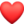 1